SECRETARIA DE ESTADO DA AGRICULTURA, DO DESENVOLVIMENTO AGRÁRIO E DA PESCA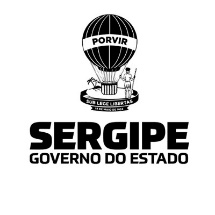 DIRETORIA ADMINISTRATIVA E FINANCEIRA	RELATÓRIO DE QUITAÇÃO DE FOLHA DE PAGAMENTO - 2023PERÍODOLÍQUIDO DA FOLHAAUXÍLIOSAUXÍLIOSPERÍODOLÍQUIDO DA FOLHAAlimentaçãoSaúdeSaúdeOutrosQuitação da Folha LiquidaConsignaçõesEncargosJANEIRO404.247,01400,007.263,067.263,062.345,6831.01.202314.242,4497.893,58FEVEREIRO384.140,75400,006.059,726.059,722.230,0528.02.202314.566,1692.616,90MARÇO451.720,52400,008.734,978.734,972.345,6831.03.202314.366,03110.069,28ABRIL466.548,048.099,248.099,242.291,3428.04.202317.104,92111.038,75MAIO472.379,85                 8.108,78                 8.108,781.922,4931.05.202322.331,10        112.947,40JUNHO449.269,158.523,908.523,902.269,4023.06.202322.440,14123.981,91JULHO430.928,461.600,0013695,3413695,342.296,3731.07.202330.379,52128.497,56AGOSTO447.182,48400,0014.325,7614.325,762.596,3731.08.202339.065,36127.331,06SETEMBRO419.577,25700,0014.092,2914.092,292.296,3729.09.202336.160,23127.888,88OUTUBRO421.230,73400,0014.675,8714.675,872.296,3731.10.202341.080,81127.276,12NOVEMBRODEZEMBRO13º - NATALINA